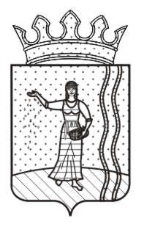 АДМИНИСТРАЦИЯ ПЕТРОПАВЛОВСКОГО СЕЛЬСКОГО ПОСЕЛЕНИЯ ОКТЯБРЬСКОГО МУНИЦИПАЛЬНОГО РАЙОНА ПЕРМСКОГО КРАЯ ПОСТАНОВЛЕНИЕ05.12.2014                                                                                                            65О внесении изменений в постановление администрации петропавловского сельского поселения «Об утверждении Административного регламента по осуществлению муниципального земельного контроля на территории Петропавловского сельского поселения	Рассмотрев протест прокурора Октябрьского района от 31.10.2014 № 2-18-185-14 на постановление администрации Петропавловского сельского поселения октябрьского муниципального района Пермского края от 01.08.2013 № 55 «Об утверждении Административного регламента по осуществлению муниципального земельного контроля на территории петропавловского сельского поселения»ПОСТАНОВЛЯЮ:1. Удовлетворить протест прокурора Октябрьского района.2. В п. 1.6 Административного регламента внести следующие изменения: после слов «иное должностное лицо» дополнить словами «уполномоченный при Президенте РФ по защите прав предпринимателей либо уполномоченный по защите прав предпринимателей в Пермском крае»3. Постановление вступает в силу со дня его обнародования и подлежит размещению на официальном сайте Петропавловского сельского поселения.3. Контроль за исполнением постановления возложить на специалиста по имуществу и землеустройству Карамову М.Ш.Глава сельского поселения-председатель Совета депутатов Петропавловского поселения                                                         Ф.М.Якупова